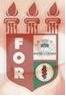 PLANILHA PARA CADASTROS DE LIVROS  BIBLIOTECA MARIA APARECIDA POURCHET CAMPOS        Classificação:    616.314                                     Código:	2952  Cutter:     F475i                                                   Data: Turma 2012Autor(s):  Fiqueiredo, Eduarda Leal de Titulo:  A inter-relação da doença periodontal versus doença cardiovasculares: uma resisão de literaturaOrientador(a): Prof. Alisson Guedes PessoaCoorientador(a): Edição:  1ª        Editora  Ed. Do Autor     Local:  Recife    Ano:  2012  Páginas:  24Notas:  TCC – 1ª Turma graduação - 2012